Куркина Лидия Николаевна [284-328-578]Приложение 3"The Glass Menagerie" is a heartbreaking and well-loved stage play written by Tennessee Williams in 1944. One character is Laura, a teenage girl who suffers with pleurosis, a respiratory condition that was more common before the wide use of antibiotics. The main symptom of pleurosis is painful breathing. A man on whom Laura has had a crush for many years misheard her in high school when she told him she had pleurosis, he heard "blue roses." Blue Roses was his nickname for Laura for that reason.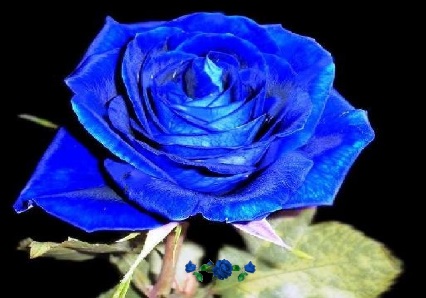 …………………………………………………………………………………………………………………………………………………………………The Glass Menagerie" is a heartbreaking and well-loved stage play written by Tennessee Williams in 1944. One character is Laura, a teenage girl who suffers with pleurosis, a respiratory condition that was more common before the wide use of antibiotics. The main symptom of pleurosis is painful breathing. A man on whom Laura has had a crush for many years misheard her in high school when she told him she had pleurosis, he heard "blue roses." Blue Roses was his nickname for Laura for that reason.…………………………………………………………………………………………………………………………………………………………………The Glass Menagerie" is a heartbreaking and well-loved stage play written by Tennessee Williams in 1944. One character is Laura, a teenage girl who suffers with pleurosis, a respiratory condition that was more common before the wide use of antibiotics. The main symptom of pleurosis is painful breathing. A man on whom Laura has had a crush for many years misheard her in high school when she told him she had pleurosis, he heard "blue roses." Blue Roses was his nickname for Laura for that reason.